上海建桥学院课程教学进度计划表一、基本信息二、课程教学进度三、评价方式以及在总评成绩中的比例备注：教学内容不宜简单地填写第几章、第几节，应就教学内容本身做简单明了的概括；教学方式为讲课、实验、讨论课、习题课、参观、边讲边练、汇报、考核等；评价方式为期末考试“1”及过程考核“X”，其中“1”为教学大纲中规定的形式；“X”可由任课教师或课程组自行确定（同一门课程多位教师任课的须由课程组统一X的方式及比例）。包括纸笔测验、课堂展示、阶段论文、调查（分析）报告、综合报告、读书笔记、小实验、小制作、小程序、小设计等，在表中相应的位置填入“1”和“X”的方式及成绩占比。任课教师：刘义军                  系主任审核：     日期：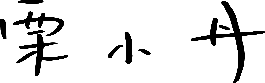 课程代码0010077课程名称国际客源国概况课程学分3.0总学时48授课教师李晓琳教师邮箱4263358@qq.com上课班级旅游18-1上课教室腾讯课堂答疑时间疫情期间：上课网上答疑；          疫情结束答疑时间：周一：11:35-12:35  地点：上课教室   疫情期间：上课网上答疑；          疫情结束答疑时间：周一：11:35-12:35  地点：上课教室   疫情期间：上课网上答疑；          疫情结束答疑时间：周一：11:35-12:35  地点：上课教室   主要教材中国旅游客源地与目的地概况 王昆欣编著 高等教育出版社  2014 中国旅游客源地与目的地概况 王昆欣编著 高等教育出版社  2014 中国旅游客源地与目的地概况 王昆欣编著 高等教育出版社  2014 参考资料王兴斌，中国旅游客源国概况（第7版），旅游教育出版社2017.9王兴斌，中国旅游客源国概况（第7版），旅游教育出版社2017.9王兴斌，中国旅游客源国概况（第7版），旅游教育出版社2017.9周次教学内容教学方式作业1世界各地和世界旅游业讲授、讨论参见教材本章习题2中国旅游业和海外客源市场讲授、课堂练习参见教材本章习题2亚洲（日本和韩国）讲授、案例分析参见教材本章习题3亚洲（新加坡、泰国）讲授、案例分析参见教材本章习题4亚洲（马来西亚、越南）讲授、课堂练习参见教材本章习题4亚洲（缅甸、菲律宾）讲授、讨论参见教材本章习题5亚洲（印度尼西亚等）讲授、举例参见教材本章习题6大洋洲（澳大利亚）讲授、举例参见教材本章习题6大洋洲（新西兰）讲授、讨论参见教材本章习题7欧洲（德国、法国）讲授、课堂练习参见教材本章习题8欧洲（意大利、英国）讲授、案例分析参见教材本章习题8欧洲（西班牙、瑞士）讲授、案例分析参见教材本章习题9欧洲（俄罗斯）讲授、课堂练习参见教材本章习题10欧洲（希腊等）讲授、讨论参见教材本章习题10北美洲（美国）讲授、举例参见教材本章习题11北美洲（加拿大）讲授、举例参见教材本章习题12北美洲（墨西哥等）讲授、案例分析参见教材本章习题12南美洲（巴西、哥伦比亚）讲授、举例参见教材本章习题13南美洲（秘鲁、阿根廷、智利等）讲授、举例参见教材本章习题14非洲（埃及）讲授、讨论参见教材本章习题14非洲（南非等）讲授、举例参见教材本章习题15香港讲授、举例参见教材本章习题16澳门讲授、讨论参见教材本章习题16台湾讲授、举例参见教材本章习题总评构成（1+X）评价方式占比1期终开卷考试50%X1作业20%X2课内实训20%X3课题探究10%